http://www.spiritoftime.su/ru/phylosophy.html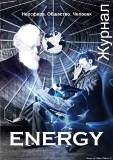 